Mullai Periyar dam and the Ghosts behind the dam

This is a brief article to tell the readers about the Mullai Periyar issue between the two governments of Tamilnadu and Kerala on the Dam, its water and its control. The author of this article clearly gives a statement as to what worries the government of Kerala to construct a new dam when the existing dam is in a very healthy and strong condition to hold more water for the benefit of Tamilnadu.

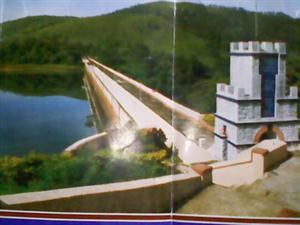 Introduction
The Mullai Periyar issue has taken a serious turn in the recent past. Both states citizens started attacking each other on the name of Mullai Periyar. For any issue there has to be a solution. While Kerala claims that the dam is weak, Tamilnadu claims it as a ever strong dam. The case is pending in supreme court again awaiting decision. However, some fact has been seen as some Ghost is working behind this issue. The author brings out the Ghosts hiding behind the Mullai Periyar dam. What worries the Government of kerala
The Mullai Periyar issue is going on since the year 1979, when Kerala Government raised an issued to bring down the water storage level of Mulla Periyar dam to 136 feet, quoting an earth quake to say that the dam is unsafe and might breach at any time. Though it was not true and the dam was very safe and secure with its old constructions, Tamilnadu government took it very seriously and reduced the water level to 136 feet . There after government of Tamilnadu took effective measures to strengthen the dam in three phases. They spent many crore for strengthening the dam with modern technology and till today the dam is maintained well, ensuring its safety for many hundred years. Where are the real Ghosts
From 1979 onwards, due to the reduction in water storage level in Mullai Periyar dam, the reservoir's water storage area got reduced to one half of the water storage area. That is from 8591 acres, it got reduced to 4677 acres. The remaining 3914 acres have become dried with no water. The opportunistic Kerala Ministers, politicians VIPs and people with money and muscle power encroached these 3914 acres of land illegally and got it in their possession. This is called the Ghost behind the dam 

The encroached water storage land is under illegal occupation of Keralites,and are in their possession for the last 30 years since 1979. Lot of buildings, holiday resorts, residential areas have come up in this illegally occupied land. How can they be vacated. It is an impossible task for government of Kerala, as major share of this land is with the Kerala Ministers and politicians. They are the big Ghosts behind the dam

Kerala did not make noise upto the time when Tamilnadu took up a case with supreme court to raise the water level due to shortage of water for irrigation in Tamilnadu. Supreme court, after a detailed investigation and study, ensuring the dams safety, passed a judgement to raise the water level upto 142 feet. What would have happened, if the water level was raised to 142 feet. All the land and properties on the fore shore area of Mullai Periyar will get submerged underwater. Who protects the Ghosts behind Mullai Periyar Dam
At this juncture can the "Ghosts behind the dam keep quite". No, It is the question of their survival now. They wanted to protect their illegally encroached and occupied lands and property. They started playing a drama. They passed a resolution in their assembly and said that water level at Mullai Periyar will remain only at 136 feet. As they can not quote the land occupation as a reason, they quoted earth quakes as a cause and said the dam is very old and weak and might collapse due to severe earth quake and cause damage to life and properties over 30 lakh people staying in between Mullai Periyar and Idukki dam. As their claim is not valid and can not be proved that the dam is weak, they passed a resolution in the Kerala assembly to construct their own dam and take over the control of the Mullai Periyar water. By this they can maintain the water level below 136 feet and safe guard their encroached Mullai Periyar land. This plan will greatly help the "Ghosts behind the dam". The saviours of ghosts behind the Mullai Periyar dam
The real Ghost behind the dam and the damn dam issue is the illegal land encroachment by the Kerala bosses who want to be saviours of that land. They are the real saviours of the Ghosts behind Mullai Periyar Dam. Conclusion
It is the connivance of Kerala Ministers and politicians to save the encroached lands of 3914 acres, by construction of a new dam to have the water level lower than 136 feet. The Mullai Periyar Dam is very strong and can live for many hundred years. All the propaganda by Kerala government of Kerala is a false one, to divert the public attention quoting the safety of their life. It is a great drama enacted by the Kerala Politicians .

If we can find out and decide to bring an end to these Ghosts behind the dam, we are sure of attaining peace between the states of Tamilnadu and Kerala , I am sure.
 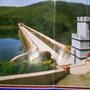 